α) Έχουμε ισοδύναμα:β) Το τριώνυμο  έχει διακρίνουσα  και ρίζες τις:καιΑπό τον παρακάτω πίνακα προσήμου, βλέπουμε ότι η ανίσωση  αληθεύει για  ή .γ) Οι λύσεις της εξίσωσης του α) ερωτήματος είναι και λύσεις της ανίσωσης του β) ερωτήματος, διότι  και .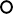 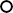 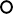 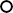 